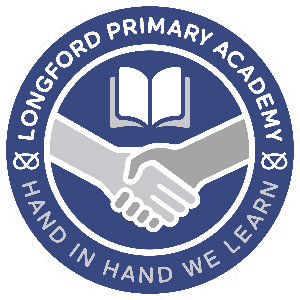 March 2023School Meal PricesAs a Trust, we are extremely mindful of the financial pressures that families are facing at the moment.  We have worked closely with our catering suppliers over the last 12 months to keep our school meal prices as low as possible and since September 2022, we have paid a subsidy to keep the headline meal price at £2.50.  Unfortunately, we are unable to continue with this subsidy at the current level.  When we return from the Easter holidays, pupil meal prices will increase to £2.75 and £1.75 for nursery children.Full Meal Price: £2.75Nursery Meal:  £1.75